93-005 Łódź, ul. Czerwona 3  
Okręgowa Rada LekarskaUCHWAŁA Nr 1278/VIII/2020 
Okręgowej Rady Lekarskiej w Łodzi 
z dnia 3 marca 2020 rokuzmieniająca uchwałę w sprawie komisji problemowych Okręgowej Rady Lekarskiej 
VIII kadencjiOkręgowa Rada Lekarska działając na podstawie art. 25 ust. 1 pkt 10 ustawy z dnia 2 grudnia  2009 r. o izbach lekarskich (Dz. U. Nr 219 poz. 1708 - tekst jednolity) oraz § 6 ust. 2 Regulaminu Okręgowej Rady Lekarskiej     w Łodzi stanowiącego załącznik do uchwały Nr 8 XXXII Okręgowego Zjazdu Lekarzy z dnia 29 marca 2014 r.postanawia:§ 1. W związku z rezygnacją dra Andrzeja Święsa z funkcji przewodniczącego Komisji Kultury Okręgowej Rady Lekarskiej w Łodzi VIII kadencji, zmienić uchwałę Nr 5/VIII/2018 Okręgowej Rady Lekarskiej w Łodzi z dnia 4 kwietnia 2018 roku i powołać:dr Mateusza Kowalczyka na przewodniczącego Komisji Kultury Okręgowej Rady Lekarskiej 
w Łodzi VIII kadencji.§ 2.Uchwała wchodzi w życie z dniem jej podjęcia.                          Sekretarz				           	               PrezesOkręgowej Rady Lekarskiej w Łodzi		Okręgowej Rady Lekarskiej w Łodzi              lek. Mateusz Kowalczyk                                          dr n. med. Paweł Czekalski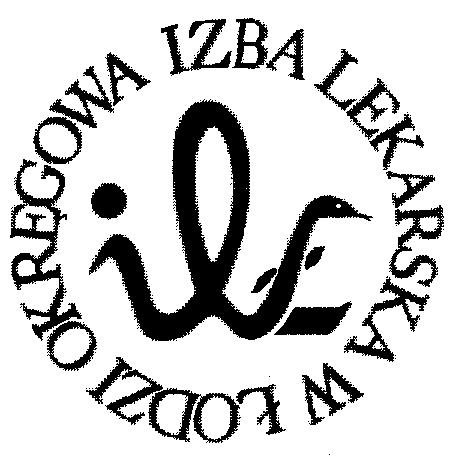 